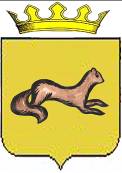 КОНТРОЛЬНО-СЧЕТНЫЙ ОРГАН____ОБОЯНСКОГО РАЙОНА КУРСКОЙ ОБЛАСТИ____306230, Курская обл., г. Обоянь, ул. Шмидта д.6, kso4616@rambler.ruЗАКЛЮЧЕНИЕ №67по результатам финансово-экономической экспертизы проекта постановления Администрации Обоянского района Курской области «Об утверждении муниципальной программы муниципального района «Обоянский район» Курской области «Энергосбережение и повышение энергетической эффективности в Обоянском районе Курской областина 2018-2020 годы»»г. Обоянь                                                                                          31 октября 2017 г.Основания для проведения экспертно-аналитического мероприятия: Федеральный Закон от 07 февраля 2011года № 6-ФЗ «Об общих принципах организации и деятельности контрольно-счетных органов субъектов Российской Федерации и муниципальных образований», Решение Представительного Собрания Обоянского района Курской области от 29 марта 2013 года № 2/23-II «О создании Контрольно-счетного органа Обоянского района Курской области и об утверждении Положения о Контрольно-счетном органе Обоянского района Курской области», Приказ №75 от 23.12.2016 «Об утверждении плана деятельности Контрольно-счетного органа Обоянского района Курской области на 2017 год», Приказ председателя Контрольно-счетного органа Обоянского района Курской области №54 от 30.10.2017 «О проведении экспертизы проектов Постановлений Администрации Обоянского района Курской области».Цель экспертно-аналитического мероприятия: Проведение экспертизы проекта Постановления Администрации Обоянского района Курской области «Об утверждении муниципальной программы муниципального района «Обоянский район» Курской области «Энергосбережение и повышение энергетической эффективности в Обоянском районе Курской области на 2018-2020 годы»».Предмет экспертно-аналитического мероприятия: Проект Постановления Администрации Обоянского района Курской области «Об утверждении муниципальной программы муниципального района «Обоянский район» Курской области «Энергосбережение и повышение энергетической эффективности в Обоянском районе Курской области на 2018-2020 годы»».Срок проведения: с 30.10.2017 года по 31.10.2017 года. Исполнители экспертно-аналитического мероприятия: Председатель Контрольно-счетного органа Обоянского района Курской области – Шеверев Сергей Николаевич.Ведущий инспектор Контрольно-счетного органа Обоянского района Курской области - Климова Любовь Вячеславовна.Общие сведения об объекте экспертизы:Проект постановления Администрации Обоянского района Курской области «Об утверждении муниципальной программы муниципального района «Обоянский район» Курской области «Энергосбережение и повышение энергетической эффективности в Обоянском районе Курской области на 2018-2020 годы»», направлен в Контрольно-счетный орган Обоянского района Курской области ответственным исполнителем – отделом промышленности, строительства, транспорта, связи, ЖКХ, архитектуры и градостроительства Администрации Обоянского района Курской области 30.10.2017 года (сопроводительное письмо №03-05-01-59/3787 от 26.10.2017 года).Ответственный исполнитель муниципальной программы:Отдел промышленности, строительства, транспорта, связи, ЖКХ, архитектуры и градостроительства Администрации Обоянского района Курской области.Исполнители программных мероприятий:- отдел промышленности, строительства, транспорта, связи, ЖКХ, архитектуры и градостроительства Администрации Обоянского района Курской области.Соисполнители программных мероприятий:- Управление образования Администрации Обоянского района Курской области;- Управление культуры, молодежной политики, физической культуры и спорта Администрации Обоянского района Курской области.Заказчик муниципальной программы:Администрация Обоянского района Курской области.Подпрограмма муниципальной программы: «Энергосбережение в Обоянском районе» муниципальной программы муниципального района «Обоянский район» Курской области «Энергосбережение и повышение энергетической эффективности в Обоянском районе Курской области на 2018-2020 годы».Цель муниципальной программы:- создание условий, обеспечивающих максимально эффективное использование топливно-энергетических ресурсов в бюджетной сфере муниципального района «Обоянский район» Курской области;- повышение качества управления муниципальным имуществом.Задачи муниципальной программы:- реализация требований федерального законодательства об энергосбережении и повышении энергетической эффективности, в том числе проведение обязательных энергетических обследований и паспортизации потребителей энергетических ресурсов;- реализация потенциала энергосбережения и повышения энергетической эффективности;- внедрение энергосберегающих технологий в бюджетной сфере муниципального района «Обоянский район»;- оснащение бюджетных потребителей приборами учета энергоресурсов;- снижение потерь при транспортировке топливно-энергетических ресурсов и их рациональное использование в бюджетных учреждениях;- мониторинг эффективности реализации Программы.Срок реализации Программы:2018-2020 годы.В ходе проведения экспертизы выявлено:Проект постановления Администрации Обоянского района Курской области «Об утверждении муниципальной программы муниципального района «Обоянский район» Курской области «Энергосбережение и повышение энергетической эффективности в Обоянском районе Курской области на 2018-2020 годы»», разработан во исполнение постановления Администрации Обоянского района от 24.10.2017 №528 «Об утверждении Перечня муниципальных программ муниципального района «Обоянский район» Курской области», в целях обеспечения завершения в 2018-2020 годах проведения энергетических обследований в муниципальных детских дошкольных учреждениях муниципального района «Обоянский район» Курской области в рамках реализации Федерального закона от 23.11.2009 №261-ФЗ «Об энергосбережении и о повышении энергетической эффективности и о внесении изменений в отдельные законодательные акты Российской Федерации».В соответствии с паспортом программы, ее реализация запланирована за счет средств бюджета Обоянского района Курской области в сумме 3293,79 тыс. рублей, в том числе по годам:                                                                                                                тыс. руб.Паспорт представленной для экспертизы муниципальной программы не предполагает утверждение следующей подпрограммы:«Энергосбережение в Обоянском районе» муниципальной программы муниципального района «Обоянский район» Курской области «Энергосбережение и повышение энергетической эффективности в Обоянском районе Курской области на 2018-2020 годы»».В текстовой части раздела 4 паспорта муниципальной программы отражен общий объем финансовых средств на реализацию мероприятий программы на 2018 год в сумме 2915,0 тыс. рублей, что не соответствует паспорту программы, где данная сумма на 2018 год составляет 1697,93 тыс. рублей, отклонение составляет 1217,07 тыс. рублей.В разделе 4 паспорта программы не отражен общий объем финансовых средств на реализацию данной программы, в том числе по годам.В разделе 4 паспорта муниципальной программы «Ресурсное обеспечение программы», не содержит положений, обосновывающих выделение указанной суммы средств на реализацию запланированных мероприятий из местного бюджета.В текстовой части представленной программы отсутствует ссылка на приложение №3 «Прогноз сводных показателей муниципальных заданий на оказание муниципальных услуг муниципальными учреждениями по муниципальной программе».Представленный для экспертизы проект муниципальной программы не содержит следующие обязательные разделы, предусмотренные Методическими указаниями по разработке и реализации муниципальных программ муниципального района «Обоянский район» Курской области, утвержденными постановлением Главы Обоянского района от 08.10.2013 г. №166:- методику оценки эффективности муниципальной программы;- обоснование выделения подпрограмм.«Подпрограмма «Энергосбережение в Обоянском районе» муниципальной программы муниципального района «Обоянский район» Курской области «Энергосбережение и повышение энергетической эффективности в Обоянском районе Курской области на 2018-2020 годы»»В ходе проведения экспертизы выявлено:В соответствии с паспортом подпрограммы, ее реализация запланирована за счет средств бюджета Обоянского района Курской области в сумме 3293,79 тыс. рублей, в том числе по годам:тыс. руб.В приложении №5 паспорта муниципальной подпрограммы некорректно указан временной период действия подпрограммы (2017-2019 годы).Раздел 5 паспорта подпрограммы «Ресурсное обеспечение подпрограммы», не содержит положений, обосновывающих выделение указанной суммы средств на реализацию запланированных мероприятий из местного бюджета.В текстовой части представленной подпрограммы отсутствует ссылка на приложение №3 «Прогноз сводных показателей муниципальных заданий на оказание муниципальных услуг муниципальными учреждениями по муниципальной подпрограмме».Представленный для экспертизы проект муниципальной подпрограммы не содержит следующие обязательные разделы, предусмотренные Методическими указаниями по разработке и реализации муниципальных программ муниципального района «Обоянский район» Курской области, утвержденными постановлением Главы Обоянского района от 08.10.2013 г. №166:- методику оценки эффективности муниципальной подпрограммы.ВыводыКонтрольно-счетный орган Обоянского района Курской области предлагает Администрации Обоянского района Курской области учесть замечания, изложенные в настоящем экспертном заключении.Председатель Контрольно-счетного органаОбоянского района Курской области                                                  С.Н. ШеверевИсточник финансирования Районный бюджетИсточник финансирования Районный бюджетИсточник финансирования Районный бюджет2018 год2019 год2020 год1697,93797,93797,93ВСЕГО                                                          3293,79ВСЕГО                                                          3293,79ВСЕГО                                                          3293,79Источник финансирования Районный бюджетИсточник финансирования Районный бюджетИсточник финансирования Районный бюджет2018 год2019 год2020 год1697,93797,93797,93ВСЕГО                                                          3293,79ВСЕГО                                                          3293,79ВСЕГО                                                          3293,79